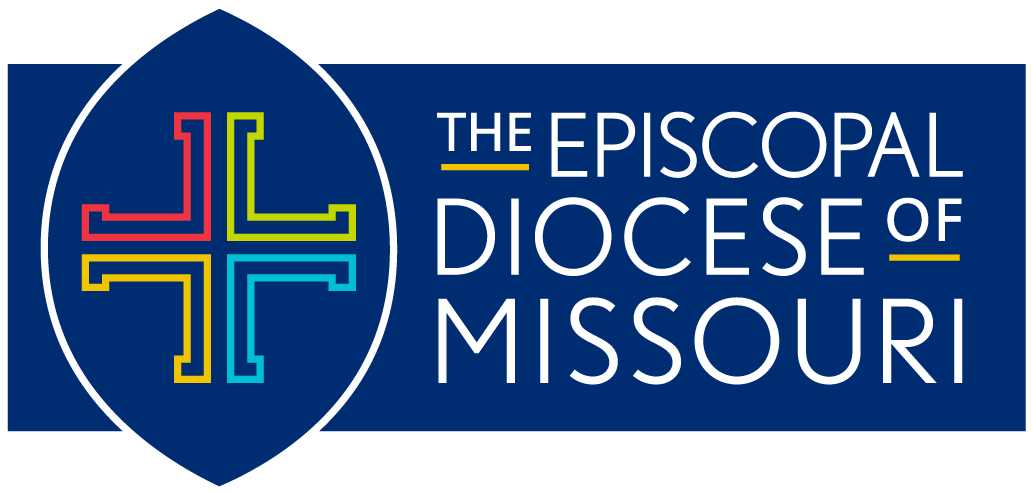 The Agape MealThe Officiant and People give thanks for the gift of our daily bread.Officiant	Blessed are you, O Lord our God, Ruler of the universe.People	You bring forth bread from the earth; we long for the day when we may once again partake of the bread of life, the Body of your Son Jesus Christ. As grain scattered upon the earth is gathered into one loaf, so gather your Church in every place into the kingdom of your Son. Glory to you for ever and ever. Amen.The Officiant and People give thanks for the gift of wine.Officiant	Blessed are you, O Lord our God, Ruler of the universe.People	You create the fruit of the vine; we long for the day when you will once again refresh us with the cup of salvation in the Blood of your Son Jesus Christ.Glory to you for ever and ever. Amen.The Officiant and People give thanks for the gift of food.Officiant	Blessed are you, O Lord our God, Ruler of the universe.People	You have blessed the earth to bring forth food to satisfy our hunger. Let this food strengthen us in the Eucharistic fast that is before us, that following our Savior in the way of the cross, we may come to the joy of his resurrection.Glory to you for ever and ever. Amen.Officiant	And now, as Jesus taught us, let us pray:People	Our Father in heaven, hallowed be your Name, your kingdom come, your will be done,on earth as in heaven.Give us today our daily bread. Forgive us our sins,as we forgive those who sin against us. Save us from the time of trial,and deliver us from evil.For the kingdom, the power, and the glory are yours, now and for ever. Amen.Officiant	God of all creation, we gather on this evening and remember the resurrection of Christ, your Son. In the waters of baptism we were buried with him so that we might also rise with him and so share his victory over sin and death.People	You have transformed our lives into the living stones that form your Church with Christ as the foundation stone. Strengthen our community’s bond of communion and peace and deepen our solidarity with your Church throughout the world.Officiant	Rekindle within us the vision of your kingdom so that our daily concerns and labor may find their proper perspective.People	Fill our homes with the spirit of the Gospel and give us the grace to see the face of Christ in the people with whom we live. We raise our voices in praise and thanksgiving to you, O God; that we who have celebrated Christ’s resurrection this day share in his eternal glory where he lives and reigns with you and the Holy Spirit, one God, for ever and ever. Amen.